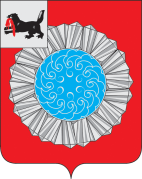 АДМИНИСТРАЦИЯ  МУНИЦИПАЛЬНОГО ОБРАЗОВАНИЯ СЛЮДЯНСКИЙ РАЙОНП О С Т А Н О В Л Е Н И Ег. Слюдянкаот 30.01.2019г.   № 30О   внесении   изменений  и   дополнений   впостановление   администрации   МО Слюдянский    район от 12.12.2011г.  № 1779  «Об оплате труда  работников, замещающих   должности,   не  являющиеся   должностями муниципальной службы, и  вспомогательного   персонала   администрации   муниципального образования    Слюдянский  район   и   иных муниципальных    казенных    учреждений»      В целях упорядочения оплаты труда работников, замещающих должности, не являющиеся муниципальными должностями муниципальной службы, и вспомогательного персонала администрации муниципального образования Слюдянский район и иных муниципальных казенных учреждений, руководствуясь статьями 135, 144 Трудового кодекса Российской Федерации и в соответствии со статьями 24, 38, 47 Устава муниципального образования  Слюдянский район (новая редакция), зарегистрированного постановлением Губернатора Иркутской области № 303-П от 30 июня 2005г., регистрационный № 14-3, П О С Т А Н О В Л Я Ю:      1. Внести изменения и дополнения в  постановление администрации муниципального образования Слюдянский район от 12.12.2011г. № 1779 «Об оплате труда работников, замещающих должности, не являющиеся муниципальными должностями муниципальной службы, и вспомогательного персонала администрации муниципального образования Слюдянский район и иных муниципальных казенных учреждений»:       1.1.Главу 2  Положения об оплате труда работников, замещающих должности, не являющиеся должностями муниципальной службы и вспомогательного персонала администрации муниципального образования Слюдянский район и иных муниципальных казенных учреждений   дополнить пунктом 2.1.  в следующей редакции: «2.1. Должностные оклады и минимальные размеры дифференциации заработной платы работников муниципального казенного учреждения «Межотраслевая централизованная бухгалтерия муниципального образования Слюдянский район» (далее служащие), устанавливаются в следующих размерах:            Наименования должностей являются обобщающими, в штатном расписании допускается их конкретизация через указание на выполняемые функции.»            2. Начальнику муниципального казенного учреждения «Межотраслевая централизованная бухгалтерия муниципального образования Слюдянский район» (И.Н. Бушукина) провести  мероприятия по предупреждению работников о существенных изменениях оплаты труда согласно трудовому законодательству.            3. Финансирование расходов, связанных с реализацией настоящего постановления, осуществлять в пределах средств на оплату труда, предусмотренных в бюджете муниципального района на очередной финансовый год.            4. Опубликовать настоящее постановление в приложении к газете «Славное море», а также разместить на официальном сайте администрации муниципального района: http//www.sludyanka.ru, в разделе «Муниципальные правовые акты».            5. Распространить действие настоящего постановления на правоотношения, возникающие с 01.01.2019 года.            6. Контроль за исполнением настоящего постановления возложить на руководителей муниципальных казенных учреждений, а также руководителя аппарата администрации муниципального образования Слюдянский район.Мэр муниципального образованияСлюдянский район                                                                                          А.Г. ШульцНаименование должностиРазмер должностного оклада, руб.Размер дифференциации заработной платыОбщеотраслевые профессии рабочих  первого уровняОбщеотраслевые профессии рабочих  первого уровняОбщеотраслевые профессии рабочих  первого уровня1 квалификационный уровень1 квалификационный уровень1 квалификационный уровень1 разряд376002 разряд38801793 разряд4000429Общеотраслевые профессии рабочих  второго уровняОбщеотраслевые профессии рабочих  второго уровняОбщеотраслевые профессии рабочих  второго уровня1 квалификационный уровень1 квалификационный уровень1 квалификационный уровень4 разряд412010795 разряд424015192 квалификационный уровень2 квалификационный уровень2 квалификационный уровень6 разряд436020497 разряд44802609Общеотраслевые должности служащих первого уровняОбщеотраслевые должности служащих первого уровняОбщеотраслевые должности служащих первого уровня1 квалификационный уровень1 квалификационный уровень1 квалификационный уровеньДелопроизводитель, инспектор, калькулятор, кассир, кассир, комендант, архивариус, экспедитор208744892 квалификационный уровень2 квалификационный уровень2 квалификационный уровеньСтарший инспектор, инструктор, инструктор по физкультуре и спорту, старший оперативный дежурный32785179Общеотраслевые должности служащих второго уровняОбщеотраслевые должности служащих второго уровняОбщеотраслевые должности служащих второго уровня1 квалификационный уровень1 квалификационный уровень1 квалификационный уровеньСекретарь руководителя, программист,284459292 квалификационный уровень2 квалификационный уровень2 квалификационный уровеньЗаведующий: архивом, хозяйством, складом, экспедицией31296729Общеотраслевые должности служащих третьего уровняОбщеотраслевые должности служащих третьего уровняОбщеотраслевые должности служащих третьего уровня1 квалификационный уровень1 квалификационный уровень1 квалификационный уровеньБухгалтер, аудитор, бухгалтер-ревизор, инженер, инженер-программист, экономист, юрисконсульт2329104192 квалификационный уровень2 квалификационный уровень2 квалификационный уровеньИнженер 2 категории, бухгалтер 2 категории, аналитик 2 категории, экономист 2 категории, юрисконсульт 2 категории, оперативный дежурный, помощник старшего оперативного дежурного – оператор 1122844114393 квалификационный уровень3 квалификационный уровень3 квалификационный уровеньИнженер 1 категории, бухгалтер 1 категории, аналитик 1 категории, экономист 1 категории, юрисконсульт 1 категории3738124794 квалификационный уровень4 квалификационный уровень4 квалификационный уровеньВедущий инженер, ведущий бухгалтер, ведущий аналитик, ведущий экономист, ведущий юрисконсульт4618135595 квалификационный уровень5 квалификационный уровень5 квалификационный уровеньГлавный инженер, заместитель главного бухгалтера, руководитель группы учета, руководитель группы бухгалтеров-ревизоров479414679Общеотраслевые должности служащих четвертого уровняОбщеотраслевые должности служащих четвертого уровняОбщеотраслевые должности служащих четвертого уровня1 квалификационный уровень1 квалификационный уровень1 квалификационный уровеньНачальник отдела, отделения, группы5064158392 квалификационный уровень2 квалификационный уровень2 квалификационный уровеньГлавный бухгалтер5510170393 квалификационный уровень3 квалификационный уровень3 квалификационный уровеньНачальник муниципального казенного учреждения633618289